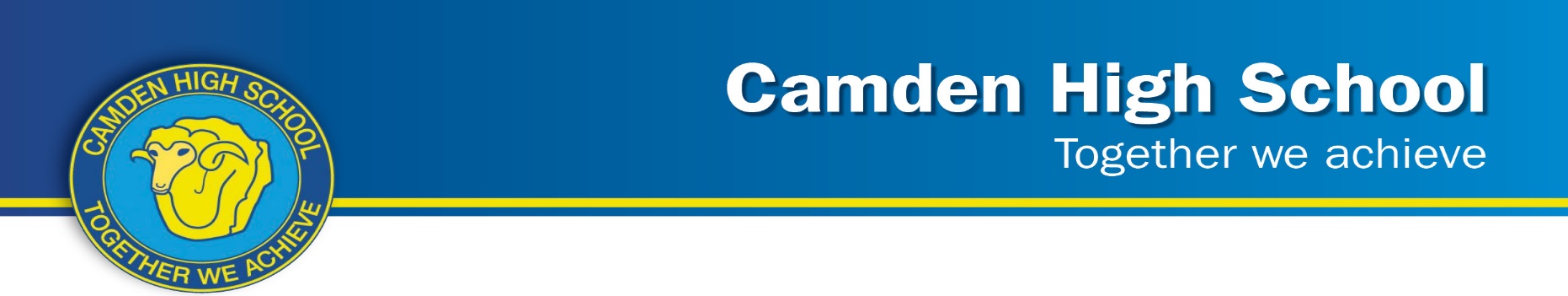 Year 12 Mathematics Standard 2Assessment Task 2 – 2024TOPIC: Investment and loans, Non-right-angled trigonometry MARKS: 40SUBMISSION REQUIREMENTS: Week 7 – Friday 15th March - In class test.WEIGHTING: 30% OUTCOMES TO BE ASSESSED:MS2-12-3 Interprets the results of measurements and calculations and makes judgements about their reasonableness, including the degree of accuracy and the conversion of units where appropriate.MS2-12-4 Analyses two-dimensional and three-dimensional models to solve practical problems.MS2-12-5 Makes informed decisions about financial situations, including annuities and loan repayment.MS2-12-10 Uses mathematical argument and reasoning to evaluate conclusions, communicating a position clearly to others and justifying a response.OUTCOMES TO BE ASSESSED:MS2-12-3 Interprets the results of measurements and calculations and makes judgements about their reasonableness, including the degree of accuracy and the conversion of units where appropriate.MS2-12-4 Analyses two-dimensional and three-dimensional models to solve practical problems.MS2-12-5 Makes informed decisions about financial situations, including annuities and loan repayment.MS2-12-10 Uses mathematical argument and reasoning to evaluate conclusions, communicating a position clearly to others and justifying a response.Directional Verbs:Solve - find an answer to, explanation for, or means of effectively dealing with a problemAnalyse - identify components and the relationship between them; draw out and relate implications Interpret - draw meaning fromMake - form a decision or judgement by putting parts together; to createUses - take, hold, or deploy as a means of accomplishing or achievingEvaluate - make a judgement based on criteria; determine the value ofCommunicate - share or exchange information, news, or ideasJustify - support an argument or conclusionDirectional Verbs:Solve - find an answer to, explanation for, or means of effectively dealing with a problemAnalyse - identify components and the relationship between them; draw out and relate implications Interpret - draw meaning fromMake - form a decision or judgement by putting parts together; to createUses - take, hold, or deploy as a means of accomplishing or achievingEvaluate - make a judgement based on criteria; determine the value ofCommunicate - share or exchange information, news, or ideasJustify - support an argument or conclusionTASK DESCRIPTION:task consisting of 2 sections:	Section 1: Investment and loans	Multiple Choice: 5 questions	Short Answers: 6 questions	Section 2: Non-right-angled trigonometry	Multiple Choice: 5 questions	Short Answers: 6 questionsThe exam will be for 55 minutes.No notes or books can be used during the exam. Equipment required: Calculator  -  Ruler  -  Pen  -  Pencil  -  EraserTASK DESCRIPTION:task consisting of 2 sections:	Section 1: Investment and loans	Multiple Choice: 5 questions	Short Answers: 6 questions	Section 2: Non-right-angled trigonometry	Multiple Choice: 5 questions	Short Answers: 6 questionsThe exam will be for 55 minutes.No notes or books can be used during the exam. Equipment required: Calculator  -  Ruler  -  Pen  -  Pencil  -  EraserASSESSMENT CRITERIA:Show relevant mathematical working, reasoning and/or calculations.You are encouraged to revise the following concepts learnt in class.